BLANCA ESTELA HERRERA COORDINADOR FDatos Institucionales 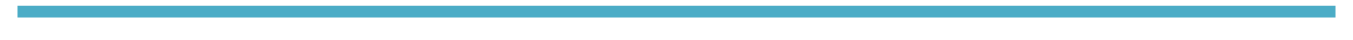 Nombre: COORDINACION GENERAL DE SERVICIOS PUBLICOSTeléfono:  5752500Domicilio: AV. CRISTOBAL COLON 62Correo-e:  Datos Académicos Primaria, Secundaria,  preparatoria, maestra en educación fisica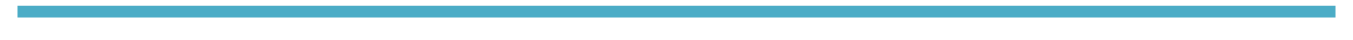 Experiencia Laboral Servidor Público en el Municipio de Zapotlán el Grande, Jalisco desde el 07 de Diciembre del año 2017.  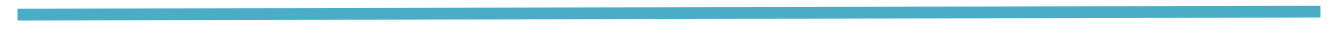 Logros destacadosCoordinadora  del programa Presco, partipar en la primera feria del agua (zona3) por el Rescate del Agua, coordinación de el evento Rendrus, expositora en la conferencia Reciclaje de Basura invitada por el Instituto Tecnológico de CD. Guzman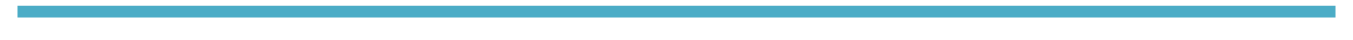 Cursos y Diplomados Diplomado en alta dirección, programa nacional de capacitación rural, curso taller Germoplasma, VI Curso-taller internacional de rehabilitación de la laguna de Zapotlan, pública, curso integración de valores en el trabajo, taller trabajo en equipo,taller Violencia Laboral, Código ética y curso de Aplicación Secretarial, curso Brigadista en comunicación, Declaración Patrimonial, curso Simulacro de Operación Bursatil, taller Persuasión y cierre de ventas fulminante, participación de las mujeres en la política y la administración, plan de Desarrollo Turístico municipal 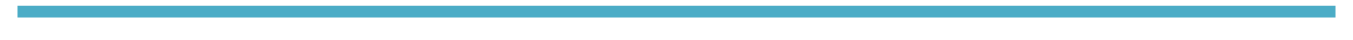 